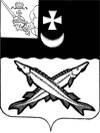 АДМИНИСТРАЦИЯ БЕЛОЗЕРСКОГО МУНИЦИПАЛЬНОГО РАЙОНА  ВОЛОГОДСКОЙ  ОБЛАСТИ П О С Т А Н О В Л Е Н И ЕОт 28.12.2022 № 501 Об утверждении муниципальнойпрограммы основных направлений кадровой политики в Белозерскоммуниципальном округе на 2023-2027 годыВ соответствии с Порядком разработки, реализации и оценки эффективности муниципальных программ Белозерского муниципального округа, утвержденной Постановлением администрации района от 30.09.2015 № 810 (с последующими изменениями и дополнениями), статьей 29 Устава района       ПОСТАНОВЛЯЮ:1. Утвердить муниципальную программу основных направлений кадровой политики в Белозерском муниципальном округе на 2023-2027 годы» (прилагается).2. Финансовому управлению Белозерского муниципального округа ежегодно при формировании проекта бюджета округа предусматривать финансирование мероприятий программы с учетом возможностей доходной базы бюджета Белозерского муниципального округа.3. Признать утратившим силу постановления администрации Белозерского муниципального района Вологодской области с 01 января 2023 года:- от 07.12.2020 года № 509 «Об утверждении муниципальной программы основных направлений кадровой политики в Белозерском муниципальном районе на 2021-2025 годы»;- от 26.03.2021 №107 «О внесении изменений в постановление администрации района от 07.12.2020 № 509»;- от 30.08.2021 №304 «О внесении изменений в постановление администрации района от 07.12.2020 № 509»;- от 22.10.2021 №397 «О внесении изменений в постановление администрации района от 07.12.2020 № 509»;- от 24.11.2021 № 426 ««О внесении изменений в постановление администрации района от 07.12.2020 № 509»;- от 22.12.2021 № 487 «О внесении изменений в постановление администрации района от 07.12.2020 № 509»;- от 05.04.2022  № 114 «О внесении изменений в постановление администрации района от 07.12.2020 № 509»;- от 15.06.2022 № 196 «О внесении изменений в постановление администрации района от 07.12.2020 № 509»;- от 10.10.2022 № 361 «О внесении изменений в постановление администрации района от 07.12.2020 № 509»;- от 14.12.2022 № 469 «О внесении изменений в постановление администрации района от 07.12.2020 № 509».       4. Настоящее постановление вступает в силу 01 января 2023 года, подлежит опубликованию в газете «Белозерье» и размещению на официальном сайте Белозерского муниципального округа в информационно-телекоммуникационной сети «Интернет».Временно исполняющий полномочия руководителя администрации Белозерского муниципального района:                                     Д.А.Соловьев                                                                                                     «Утверждена                                                     постановлением                                                                администрации округа                                                              от 28.12.2022 № 501МУНИЦИПАЛЬНАЯ ПРОГРАММАОСНОВНЫХ НАПРАВЛЕНИЙ КАДРОВОЙ ПОЛИТИКИВ БЕЛОЗЕРСКОМ МУНИЦИПАЛЬНОМ ОКРУГЕна 2023-2027 годыПаспорт программы Введение    В Белозерском муниципальном округе сложилась определенная система работы в направлении кадровой политики: принимаются меры по обучению и закреплению специалистов различных сфер, востребованных в округе, имеется положительный опыт профориентационной работы среди учащихся выпускных классов учебных заведений округа. Устанавливаются контакты с образовательными учреждениями высшего и среднего профессионального образования области, а также с работодателями с целью решения вопроса потребности в кадрах.    На решение вопросов обучения, переподготовки и повышения квалификации кадров, а также с целью закрепления специалистов в округе выделяются средства из бюджета округа.     Вместе с тем, необходимо усилить взаимное сотрудничество органов местного самоуправления Белозерского муниципального округа Вологодской области, службы занятости, предприятий и учреждений округа в целях решения проблем с кадрами в различных отраслях народного хозяйства округа, применить комплексные подходы для улучшения ситуации в целом.Раздел 1.  Характеристика текущего состояния      Белозерский муниципальный  округ  расположен в северо-западной части Вологодской области и граничит на севере с Вытегорским, на северо-востоке с Вашкинским, на востоке с Кирилловским, на юге с Череповецким, на юго-западе с Кадуйским, на западе с Бабаевским районами. В состав округа входят 3 территориальных управления: «Белозерское», «Восточное» и «Западное».     Одной из наиболее острых проблем в округе является недостаток квалифицированных кадров в учреждениях социальной сферы, здравоохранения, образования, отраслях народного хозяйства. Характерна проблема оттока из округа молодых специалистов с узкой специализированной подготовкой. Причиной этого процесса является низкий престиж труда в некоторых отраслях, невысокая заработная плата и слабая социальная защищенность работников.       Многие отрасли не полностью укомплектованы кадрами, уровень их образования и квалификации не вполне соответствует современным требованиям.  Большая часть выпускников школ округа поступают учиться в средние специальные и высшие учебные заведения, но трудоустраиваться в округ  не возвращаются. Так же уезжают в поисках более выгодных условий  жизни и трудоустройства наиболее образованная, профессионально ориентированная часть молодых людей.       В связи с вышеперечисленными проблемами в настоящее время основными задачами в области кадровой политики Белозерского муниципального округа  является содействие занятости социально активной, квалифицированной части  трудоспособного населения на предприятиях, в учреждениях и организациях округа,  а также закрепление молодежи в округе.     В Белозерском округе создаются необходимые условия для решения кадровых проблем совместными усилиями органов местного самоуправления, учреждений, предприятий и организаций, применяя комплексные подходы для улучшения ситуации в округе в целом.1.1.Оценка совокупного потенциала Белозерского  муниципального округа     Центр Белозерского муниципального округа – город Белозерск, расстояние до областного центра город Вологда  216 км.  Город расположен на южном берегу Белого озера, по которому проходит Волго-Балтийский водный путь. Связь осуществляется по дороге Череповец – Белозерск – Липин Бор, имеющей твердое покрытие. Связь с г. Вологда по автомобильной дороге Вологда – Новая Ладога. Удаленность от Череповца – 116 км, Москвы – 632 км, Санкт-Петербурга – 637 км.1.2. Оценка социально-экономического развитияБелозерского  муниципального округа     На территории Белозерского муниципального округа по состоянию на 01.10.2022 зарегистрировано 169 предприятия и организации различных форм собственности. Основными отраслями промышленности являются лесная, деревообрабатывающая и пищевая. Значительную роль играет оптовая и розничная торговля.    Отраслевая структура экономики округа по крупным и средним предприятиям выглядит следующим образом: сельское, лесное хозяйство, охота, рыболовство и рыбоводство – 13,4%, оптовая и розничная торговля – 13,4 %, государственное управление и обеспечение военной безопасности; социальное страхование – 17,3%, образование – 11,2%. На остальные сферы приходится от 0,6 до 10 %.   Развитие малого и среднего предпринимательства обозначено одним из приоритетных направлений социально-экономического развития Белозерского округа. Ведь именно малый бизнес во многом определяет темпы экономического роста, формирование налогооблагаемой базы и наполнение местных бюджетов, а также состояние занятости населения и обеспечения социальной стабильности.По данным Федерального реестра субъектов малого и среднего предпринимательства по состоянию на  начало октября  2022  года на территории Белозерского округа зарегистрировано 60 малых предприятий, а также 260 индивидуальных предпринимателей.  Основными направлениями деятельности малого бизнеса являются торгово-закупочная деятельность, транспорт и связь, обрабатывающие производства, пищевая  промышленность, сельскохозяйственное производство, финансовая деятельность, гостиницы и рестораны. 1.2.1. Задачи и приоритетные  направления социально-экономического развития округа         В Белозерском муниципальном округе утверждена Стратегия социально-экономического развития Белозерского муниципального округа Вологодской области на период до 2030 года, в которой определены цели, задачи и направления социально-экономического развития округа, согласованные с целями и приоритетами социально-экономического развития Вологодской области. Основными задачами Стратегии являются:- повышение эффективности муниципального управления;- создание условий для роста благосостояния населения;- повышение уровня социальной защищенности населения;  - сохранение и воспроизводство используемых для нужд производства  природных ресурсов;- обеспечение доступности и качества услуг сферы образования, здравоохранения, культуры;- создание благоприятных условий для привлечения инвестиций в округ;- создание условий для развития малого и среднего предпринимательства.1.3.  Жилищно-коммунальное хозяйство.Анализ рынка жилья округа.Жилищно-коммунальные услуги имеют для населения особое значение и являются не столько показателем комфортности, сколько жизненной необходимости. Устойчивое функционирование жилищно-коммунального хозяйства и топливно-энергетического комплекса является важной составляющей социальной безопасности и социальной стабильности в округе. В 2022 году проведено обучение теплотехнического и электротехнического персонала. В рамках мероприятий по подготовке объектов теплоэнергетики к работе в осенне-зимний период государственной программы «Развитие топливно-энергетического комплекса и коммунальной инфраструктуры на территории Вологодской области на 2021 – 2025 годы» в конце 2022 были приобретены материалы для ремонта участка тепловой сети от котельной «Оптика» на сумму более 5 млн.руб., для проведения работ по ремонту сети.       В 2022 году продолжилась реализация муниципальной адресной программы по переселению граждан из аварийного жилищного фонда, расположенного на территории муниципального образования «Белозерский муниципальный район»  на 2019-2025 годы. В целях реализации Программы необходимо строительство нового жилищного фонда. В связи с этим  в 2021 года были выполнены работы по археологическому обследованию (археологической разведке) территории объекта «Комплекс проектируемых жилых домов по ул.Галаничева в г.Белозерске». Подготовлен договор о комплексном освоении с целью привлечения инвесторов на строительство многоквартирных жилых домов по второму земельному участку. К микрорайону, планируемому под застройку, частично сделана дорога. Администрацией города Белозерск выполнена проектно-сметная документация и инженерные изыскания  на три объекта:строительство сети водопровода для строительства многоквартирных домов в «Жилом микрорайоне г. Белозерска» (техническое присоединение к существующим сетям);строительство сети канализации для строительства многоквартирных домов в «Жилом микрорайоне г. Белозерска» (техническое присоединение к существующим сетям);строительство проезда к жилому микрорайону г.Белозерска от ул.Галаничева.В рамках программы «Светлые улицы Вологодчины» было приобретено и установлено 56 светильников.1.4. Дорожно-транспортная инфраструктураМуниципальный дорожный фонд Белозерского муниципального округа в 2021 году составил 14 593,3 тыс.руб. и субсидии дорожного фонда Вологодской области на софинансирование осуществления дорожной деятельности в размере 24 379,4 тыс.руб. (из них средства федерального гранта Белозерскому муниципальному округу в сумме 19 3262 тыс.руб.), финансирование городского бюджета – 2 574,2 тыс.руб. Общая сумма составила 41 546,9 тыс.руб.1.5.Социальная сфера1.5.1.ОбразованиеМуниципальная система образования Белозерского округа  включает в себя  17 образовательных учреждений, из них в отношении 16 управление образования выполняет функции и полномочия учредителя:- 5 дошкольных образовательных учреждений;- 10 общеобразовательных учреждений (4 средних, 4 основных, 1 школа – сад  и 1 коррекционная  школа-интернат);- 1 учреждение  дополнительного образования (ОДЦ «Пирамида»)Для удовлетворения потребности населения в услугах дошкольного образования в Белозерском  муниципальном округе функционируют 5 дошкольных образовательных учреждений, 2 дошкольные группы при начальной школе,  7 дошкольных групп при основных школах, 4 дошкольные группы при средних школах.     Количество  детей,  охваченных различными формами дошкольного образования – 598 человека,  из  них  в городской  местности – 482,  в  сельской  местности – 116.  Во исполнение Указа Президента Российской Федерации от 07.05.2012 № 599 «О мерах по реализации государственной политики в области образования и науки» в районе достигнута 100% доступность дошкольного образования детей в возрасте от 3 до 7 лет, желающих получать услугу дошкольного образования, а также достигнута 100% доступность дошкольного образования детей в возрасте от 1,5 до 3 лет.Численность детей, стоящих на учёте (отложенный спрос) в возрасте от 0 до 7 лет в дошкольные образовательные учреждения г. Белозерска – 50 человек, из них от 0 до 3 лет – 45 человек. 1.5.2.ЗдравоохранениеОдной из первоочередных задач в сфере здравоохранения является сохранение и привлечение медицинских кадров в учреждениях здравоохранения округа.  Для реализации указанной задачи Представительным Собранием округа реализуется муниципальная программа основных направлений кадровой политики в Белозерском муниципальном округе на 2023-2027 годы, в рамках которой за период  на  01.01.2022 года обучается 4 человека в высших учебных заведениях, общая сумма затрат на обучение в 2022 году составила 200,0 тыс.рублей.   Также в соответствии с Решением Представительного Собрания Белозерского муниципального района была установлена дополнительная мера социальной поддержки отдельных категорий граждан, работающих в государственных учреждениях здравоохранения на территории Белозерского муниципального района, в виде выплаты денежной компенсации на оплату части расходов по найму (поднайму) жилых помещений в частном жилищном фонде района и расходов на оплату коммунальных услуг. В соответствии с данным решением в 2022 году воспользовались выплатой 3 граждан, имеющим право на дополнительные меры социальной поддержки; всего за год было выплачено 108,0 тыс.руб.   Итогом реализации и проведения мероприятий данной программы является сохранение и преумножение кадрового потенциала Белозерского муниципального округа, позитивные изменения в сфере здравоохранения района.1.6. Трудовые ресурсы. Экономический потенциал.     Ситуация в сфере занятости населения района характеризуется следующими показателями:    В 2020 году в отделение занятости населения по Белозерскому району обратилось за содействием в поиске работы 1015 человек, трудоустроено 429.     В целях снижения напряженности на рынке труда отделением занятости населения по Белозерскому району проведена следующая работа: разработан план по привлечению вакансий,  проводились встречи с работодателями, круглые столы, выходы на предприятия. Проведена профориентационная работа с гражданами, услугу получили 294 человек, оказана психологическая поддержка 34 чел. Направлено на профессиональное обучение и дополнительное профессиональное образование 23 чел.  Социальная адаптация на рынке труда  оказана 34 чел.     Субсидию при государственной регистрации в качестве индивидуального предпринимателя или юридического лица получил 1 человек.     В общественных работах приняло участие 42 человека, заключено 24 договора.      Временное трудоустройство организовано для 62 человек, из них:- испытывающие трудности в поиске работы – 5 человек;- несовершеннолетние граждане, в возрасте от 14 до 18 лет, в свободное от учебы время – 57 человек.     Субсидию на возмещение фактически понесенных затрат по организации временного трудоустройства выпускников получили 2 работодателя, трудоустроено 2 выпускника.    За 2020 год в ОЗН по Белозерскому району обратился 71 работодатель (предприятия, индивидуальные предприятия), которые предоставили 496 вакансии.       В 2020 году состоялось 2 мини-ярмарки вакансий.      Численность зарегистрированных безработных граждан составила на конец декабря 2020 года 365 человек. Уровень зарегистрированной  безработицы – 5,16%.       За время эпидемии коронавируса безработица выросла. Многие компании во время карантина сократили сотрудников или вовсе перестали существовать. В мае 2020 года уровень безработицы достиг своего максимального значения за последние восемь лет. В последний раз этот порог она превышала в марте 2012 года.       Рост объясняется тем, что граждане, оставшиеся без работы, активно обращаются в центры занятости за получением помощи в поиске работы и пособием по безработице. Если в начале года только каждый пятый безработный был официально зарегистрирован, то теперь государственной поддержкой охвачены порядка 60% оставшихся без работы.       Причина — временное увеличение пособия с 1,5 тысяч до 4,5 тысяч рублей, а также введение Правительством специального пособия в размере 12 тысяч рублей для граждан, потерявших работу после 1 марта 2020 года.Росту способствовало и упрощение регистрации — это можно сделать дистанционно. Позитивным сигналом служит то, что работодатели постепенно возвращаются к докризисному уровню оплаты труда. Восстанавливается и спрос на те профессии, которые сильнее всего пострадали от кризиса.1.7.Реализация кадровой политики в Белозерском муниципальном округе.     В рамках программы основных направлений кадровой политики в Белозерском муниципальном округе за период с 2020 года по 2022 год:1) производятся выплаты четырем обучающимся в высших учебных медицинских и педагогических заведениях в размере 5000 (пять тысяч) рублей.  После завершения обучения по условиям Договора обучающимся необходимо вернуться в Белозерский муниципальный округ для заключения трудового договора в учреждениях, находящихся на территории округа; 2) заключены трехсторонние договоры о целевом обучении с тремя студентами, обучающимися в высших учебных заведениях в рамках Программы губернатора области, финансируемой из областного бюджета; 3) за период с 2021 года по 2022 год прошли профессиональное обучение, курсы повышения квалификации 10 муниципальных служащих за счет средств районного бюджета;4) за период 2021- 2022 гг. возмещение расходов за обучение произведено 4 работникам органов местного самоуправления и подведомственных учреждений;5) с 2021 года по 2022 год мерами социальной поддержки воспользовались 7 специалистов, работающих в государственном учреждении здравоохранения на территории Белозерского муниципального округа; 6) создана информационная база выпускников школ округа, поступивших в образовательные учреждения среднего и высшего профессионального образования;7) за 2022 год проведено 54 мероприятия в рамках плана реализации муниципальной программы для учащихся выпускных классов, студентов средних и высших учебных заведений, а также для специалистов органов местного самоуправления округа и подведомственных им учреждений.    Таким образом, Белозерский муниципальный округ в ближайшем будущем в рамках Стратегии социально-экономического развития округа – это территория, где созданы условия для жизнедеятельности людей, наличие комфортной и благоустроенной среды проживания, современных коммуникаций, тесных связей в единое деловое и социокультурное пространство. Раздел  2. Основные цели, приоритеты и задачи Программы, сроки её реализации      Основной целью Программы является:- обеспечение квалифицированными кадрами органов местного самоуправления, подведомственных учреждений Белозерского округа, других предприятий, учреждений  и организаций округа.      Основными приоритетами и задачами программы являются:- обеспечение более тесного взаимодействия Представительного Собрания округа, администрации округа, иных органов местного самоуправления, предприятий, учреждений и организаций всех форм собственности по решению кадровых вопросов; - совершенствование системы подготовки, переподготовки и повышения квалификации кадров во всех отраслях округа; - создание стимулирующих мер по закреплению кадров в округе.Ожидаемые конечные результаты муниципальной программы определены в паспорте программы.      Сроки реализации программы:  2023 – 2027 годы.    Раздел  3. Характеристика основных мероприятий, ресурсное обеспечение муниципальной программы      Для достижения целей программы предусматривается план реализация основных мероприятий с учетом финансирования (Приложение 6 Таблица 10 к муниципальной программе).                   Основное мероприятие 1. «Осуществление целевой подготовки кадров».      Цель основного мероприятия: обеспечение квалифицированными кадрами органов местного самоуправления, предприятий, учреждений и организаций округа.      В рамках основного мероприятия 1. планируется реализация следующих мероприятий:      Мероприятие 1.1. Проведение информационной выставки «Выпускник».      Цель мероприятия – доведение до обучающихся в образовательных учреждениях округа, информации о высших учебных заведениях Вологодской области. Реализация мероприятия – проведение информационных мероприятий на базе образовательных учреждений округа с участием представителей высших учебных заведений Вологодской области.      Мероприятие 1.2. Проведение дней открытых дверей в образовательных учреждениях округа.      Цель мероприятия - информирование обучающихся о востребованных профессиях и потребности в кадрах на предприятиях, учреждениях и организациях Белозерского округа	. Реализация мероприятий – информационные беседы с обучающимися и их родителями в образовательных учреждениях округа.     Мероприятие 1.3. Проведение индивидуальной работы с учащимися старших классов образовательных учреждений по направлению на целевое обучение, по специальностям, востребованным в округе.     Цель мероприятия - создание заинтересованности у учащихся и определение круга лиц, желающих вернуться после обучения для работы в Белозерский район по востребованным специальностям. Реализация мероприятия - изучение склонностей и индивидуальных особенностей обучающихся.         Мероприятие 1.4. Создание информационной базы о выпускниках школ округа, поступивших в образовательные учреждения среднего и высшего профессионального образования.       Цель мероприятия - получение информации о лицах, обучающихся по профильным направлениям, определение потенциальных кандидатов для работы в учреждениях, предприятиях и организациях округа.      Мероприятие 1.5. Заключение договоров со студентами выпускных курсов учебных заведений по приему их на работу.      Цель мероприятия - комплектование учреждений, организаций, предприятий Белозерского округа квалифицированными кадрами. Реализация мероприятия – получение информации о необходимых кандидатах в соответствии с имеющейся информационной базой, проведение индивидуальных бесед со студентами.      Мероприятие 1.6. Обеспечение прохождения стажировок выпускниками образовательных учреждений среднего и высшего профессионального образования в ОМСУ округа, на предприятиях, учреждениях и организациях.      Цель мероприятия - формирование и приобретение необходимого опыта работы у выпускников образовательных учреждений. Реализация мероприятия – включение в договоры на целевое обучение пунктов, предусматривающих прохождение стажировки.      Мероприятие 1.7.  Проведение комиссий по целевому направлению на обучение.      Цель мероприятия - выявление кандидатов, отвечающих необходимым критериям для последующей работы по востребованным специальностям. Реализация мероприятия – разработка критериев оценки склонностей и желания обучающихся для последующей работы в округе по востребованным специальностям.    Мероприятие  1.8. Целевое обучение (выплата стипендии).     Цель мероприятия - Установление и выплата стипендий из бюджета округа - студентам учреждений среднего и высшего профессионального образования.      Основное мероприятие 2. Профессиональное обучение и переподготовка.      Цель основного мероприятия - повышение профессионального мастерства работников ОМСУ и подведомственных учреждений.      В рамках основного мероприятия 2. планируется реализация следующих мероприятий:      Мероприятие 2.1. Разработка планов мероприятий по подготовке и повышению квалификации кадров ОМСУ, муниципальных учреждений.      Цель мероприятия - определение порядка и периодичности подготовки и повышения квалификации кадров ОМСУ.     Мероприятие 2.2. Проведение мероприятий по подготовке и повышению квалификации кадров ОМСУ, муниципальных учреждений.     Цель мероприятия – Проведение мероприятий по подготовке и повышению квалификации кадров ОМСУ, муниципальных учреждений и оплата (или возмещение) затрат на обучение из бюджета округа.     Мероприятие 2.3.Формирование и организация работы с резервом кадров ОМСУ, муниципальных учреждений.      Цель мероприятия - обеспечение необходимой ротации кадров ОМСУ.       Мероприятие 2.4. Изучение положительного опыта реализации кадровой политики в других округах и районах области.      Цель мероприятия - привлечение успешного опыта работы и его адаптация с учетом особенностей округа.      Мероприятие 2.5. Освещение на страницах газеты «Белозерье» рубрики по вопросам кадровой политики.      Цель мероприятия - информирование населения по вопросам кадровой политики округа.      Мероприятие 2.6. Организация выездных семинаров, курсовой подготовки на базе департаментов Правительства Вологодской области.      Цель мероприятия - повышение профессионального мастерства работников ОМСУ и подведомственных учреждений.      Мероприятие 2.7.Возмещение расходов физическим лицам за обучение. Цель мероприятия: Установление и выплата расходов за обучение из районного бюджета – работникам органов местного самоуправления района и подведомственных им учреждений.      Основное мероприятие 3. Комплекс стимулирующих мер по закреплению кадров в округе        Цель основного мероприятия - обеспечение квалифицированными кадрами органов местного самоуправления, предприятий, учреждений и организаций Белозерского округа.        Мероприятие 3.1. Меры социальной поддержки в виде выплаты денежной компенсации на оплату части расходов по найму (поднайму) жилого помещения, предусмотренного договором найма (поднайма) и расходы на оплату коммунальных услуг лицам, приглашенным из другой местности на работу.     Цель мероприятия – установление и выплата денежной компенсации на оплату части расходов по найму (поднайму) жилого помещения, предусмотренного договором найма (поднайма) и расходы на оплату коммунальных услуг лицам, приглашенным из другой местности на работу.    Мероприятие 3.2. Анализ и прогнозирование потребностей в кадрах на основе представленных данных муниципальными учреждениями, ОЗН.      Цель мероприятия - определение потребности в кадрах. Реализация мероприятия – сбор информации у предприятий, учреждений, организаций района о потребности в кадрах, информирование населения о вакансиях.	Мероприятие 3.3.  Проведение торжественного мероприятия в рамках Праздника Труда.       Цель мероприятия – повышение престижа труда, популяризация рабочих профессий, привлечение молодежи на производство, чествование лучших тружеников организаций Белозерского округа.       Мероприятие 3.4.  Выплаты почетным гражданам. Цель мероприятия: поощрение почетных граждан округа за личный вклад в социально-экономическое развитие округа.        Общий объем финансирования Программы в 2023-2027 годы  из средств  бюджета  округа составляет  3047,0 тыс. рублей и приведен в Приложении 1 к муниципальной программе, а также конкретизирован в соответствии с проводимыми мероприятиями в Приложении 5 к муниципальной программе.      Объемы ассигнований из бюджета округа подлежат ежегодному уточнению исходя из возможностей доходной базы бюджета 2023 - 2027 годов.Раздел 4. Механизм реализации, целевые индикаторы ипоказатели ПрограммыТекущее управление реализацией программы осуществляет администрация Белозерского муниципального округа,   по соответствующим мероприятиям Программы - ответственные исполнители.	Заказчик   программы осуществляет:- координацию деятельности по реализации мероприятий программы, рациональному использованию средств федерального, областного и  бюджета округа;- нормативное, правовое и методическое обеспечение реализации программы;- организацию информационной и разъяснительной работы, направленной на освещение целей и задач программы;- согласование с основными участниками программы возможных сроков выполнения мероприятий, предложений по объемам и источникам финансирования.	Целевые индикаторы и показатели программы достижения целей и решения задач  с прогнозом конечных результатов реализации муниципальной программы указаны в паспорте программы.          Обоснование объема финансирования по муниципальной целевой программе основных направлений кадровой политики в Белозерском муниципальном округе на 2023-2027 годов – Пояснительная записка.        Прогнозная (справочная) оценка расходов федерального, областного бюджетов, бюджета округа, бюджетов государственных внебюджетных фондов, юридических лиц на реализацию целей муниципальной программы – Приложение 2.        Сведения о показателях (индикаторах) муниципальной программы приведены в Приложении 3 к муниципальной программе. Методика расчета значений целевых показателей (индикаторов) муниципальной программы производится в соответствии с Приложением 4 к муниципальной программе.  Раздел 5. Контроль за ходом  реализации программы	Контроль за реализацией Программы осуществляет администрация  Белозерского муниципального округа Вологодской области.Приложение 1Ресурсное обеспечение реализации муниципальной программыза счет средств бюджета округа(тыс. руб.)       Общий объем финансирования программы в 2023-2027 годы  из средств бюджета  округа составляет 4067,0 тыс. рублей.     Объемы ассигнований из бюджета округа подлежат ежегодному уточнению, исходя из возможностей доходной базы бюджета 2023 – 2027 годов.Приложение 2Прогнозная (справочная) оценка расходов федерального, областного бюджетов, бюджета округа, бюджетов государственных внебюджетных фондов, юридических лиц на реализацию целей муниципальной программы (тыс. руб.) Приложение 3                                                             Сведения о показателях (индикаторах) муниципальной программы (подпрограммы муниципальной программы)Приложение 4Методика расчета значений целевых показателей (индикаторов) муниципальной Программы  Приложение 5Ресурсное обеспечение и перечень мероприятий муниципальной программы за счет средств бюджета округа (тыс. рублей) План реализации муниципальной программы «Основные направления кадровой политики в Белозерском муниципальном округе на 2023-2027 годы»Наименование программыМуниципальная программа основных направлений кадровой политики в Белозерском муниципальном округе на 2023-2027 годы.Ответственный исполнитель программыадминистрация Белозерского муниципального округа (далее – администрация)Соисполнители программыПредставительное Собрание Белозерского муниципального округа Вологодской областиУправление образования администрации Белозерского муниципального округа Участники программыОрганы местного самоуправления Белозерского муниципального округа,Муниципальное казенное учреждение «Централизованная бухгалтерия»,Казенное учреждение Вологодской области «Центр занятости населения Вологодской области (по согласованию), Подведомственные учреждения, другие предприятия, учреждения  и организации округа (по согласованию)Программно-целевые инструменты программы- Федеральный закон от 06.10.2003 № 131-ФЗ «Об общих принципах организации местного самоуправления в Российской Федерации»;-Федеральный закон  от 02.03.2007 №25-ФЗ «О муниципальной службе в Российской Федерации»;- постановление Правительства Российской Федерации от 21.03.2019 № 302 «О целевом обучении по образовательным программам среднего профессионального и высшего образования и признании утратившим силу постановления Правительства Российской Федерации от 27 ноября 2013 г. № 1076;-Закон Вологодской области  от 09.10.2007    № 1663-ОЗ «О регулировании некоторых вопросов муниципальной службы в Вологодской области»Цели программы- Разработка основных направлений кадровой политики в Белозерском муниципальном округе на период с 2023 по 2027 годы.- Обеспечение квалифицированными кадрами органов местного самоуправления, подведомственных учреждений, других учреждений Белозерского муниципального округа.- Сокращение оттока выпускников школ из округа.- Снижение миграционного оттока кадров за пределы округа.Задачи программы- Реализация основных мероприятий, направленных на выстраивание модели управления кадровым потенциалом округа, на создание механизмов управления трудоустройством выпускников школ.- Совершенствование профориентационной работы в образовательных учреждениях округа;- Создание стимулирующих мер по закреплению кадров в округе; - Обеспечение эффективного взаимодействия органов местного самоуправления округа и предприятий, учреждений, организаций всех форм собственности  по решению кадровых вопросов; - Совершенствование   системы подготовки,   переподготовки и повышения квалификации кадров во всех отраслях округа.Целевые индикаторы и показатели программы- Количественное соотношение специалистов,  прошедших обучение за счет средств бюджета  округа, либо получающих ежемесячную стипендию, и вернувшихся на работу в округ.- Количество денежных компенсаций на оплату части расходов (поднайму) жилых помещений в частном жилищном фонде округа, лицам, приглашенным из других районов (округов,областей) на работу.- Количество работников учреждений и организаций округа, прошедших курсы повышения квалификации, профессиональной переподготовки, обучения.Сроки реализации программы2023-2027 годы.Объем  бюджетных ассигнований программыВсего –          4067,0 тыс. руб., в т.ч.: 2023 год-799,0 тыс.руб.2024 год-799,0 тыс.руб.2025 год-799,0 тыс.руб2026 год-835,0 тыс.руб2027 год-835,0 тыс.рубОжидаемые результаты реализации программы1.Создание единой системы профориентационной работы в округе;2.Установление контактов органов местного самоуправления округа, руководителей предприятий, организаций и учреждений округа с министерством образования, департаментом труда и занятости населения Вологодской области, высшими и средними профессиональными учебными заведениями;3. Создание условий для закрепления в округе молодых квалифицированных кадров;4. Сокращение кадрового дефицита в округе, стабильность в обеспечении  кадрами  учреждений социальной сферы, предприятий народнохозяйственного комплекса, повышение качества подготовки управленческих  кадров;5. Повышение профессиональных знаний руководителей и специалистов органов местного самоуправления и подведомственных учреждений, подготовка их к выполнению новых видов профессиональной деятельности.             Источники финансирования             Источники финансирования             Источники финансирования             Источники финансирования             Источники финансирования             Источники финансирования   Бюджет   округа(тыс.руб.)БюджетыДругихуровнейБюджетныефондыБюджетныефондыПрочиеисточникиПрочиеисточники   Бюджет   округа(тыс.руб.)БюджетыДругихуровнейнаимен.фондасумманаимен.источникаСуммаОбщий объем финансирования,в том  числе с разбивкойпо годам:----- 2023 год799,0- ----2024 год799,0-----2025 год799,0-----2026 год835,02027 год835,0Ответственный исполнитель, соисполнители, участникиРасходы (тыс. руб.), годыРасходы (тыс. руб.), годыРасходы (тыс. руб.), годыРасходы (тыс. руб.), годыРасходы (тыс. руб.), годыОтветственный исполнитель, соисполнители, участники20232024202520262027123456всего799,0799,0799,0835,0835,0Администрация Белозерского муниципального округа799,0799,0799,0835,0835,0Источник финансового обеспеченияОценка расходов (тыс. руб.), годыОценка расходов (тыс. руб.), годыОценка расходов (тыс. руб.), годыОценка расходов (тыс. руб.), годыОценка расходов (тыс. руб.), годыИсточник финансового обеспечения20232024202520262027123456всего799,0799,0799,0835,0835,0 бюджет округа799,0799,0799,0835,0835,0федеральный бюджет0,00,00,00,00,0областной бюджет0,00,00,00,00,0бюджеты муниципальных образований округа0,00,00,00,00,0государственные внебюджетные фонды0,00,00,00,00,0юридические лица0,00,00,00,00,0№ п/пЗадачи, направленные на достижение целиНаименование индикатора (показателя)Ед.измеренияЗначения показателейЗначения показателейЗначения показателейЗначения показателейЗначения показателейЗначения показателей№ п/пЗадачи, направленные на достижение целиНаименование индикатора (показателя)Ед.измерения2021 год2022 год2023 год2024 год2025 год20262027 12345678910111Задача 1Обеспечение эффективного взаимодействия органов местного самоуправления округа и предприятий, учреждений, организаций всех форм собственности  по решению кадровых вопросовКоличественное соотношение специалистов, прошедших обучение за счет средств  бюджета округа либо получающих ежемесячную стипендию и вернувшихся на работу в округ %666870707274762Задача 2Создание стимулирующих мер по закреплению кадров в округеКоличество денежных компенсаций на оплату части расходов (поднайму) жилых помещений в частном жилищном фонде района, лицам, приглашенным из других районов (округов) (областей) на работуЕдиниц33444443Задача 3Совершенствование системы подготовки, переподготовки и повышения квалификации кадров во всех отраслях округаКоличество работников учреждений и организаций округа, прошедших курсы повышения квалификации, переподготовки, обученияЕдиниц10121215151720№ п/пПоказатель (индикатор)Ед. измеренияКоличественное значение целевых индикаторов, измеряемое или рассчитываемое1Количественное соотношение специалистов прошедших обучение за счет средств  бюджета округа либо получающих ежемесячную стипендию и вернувшихся на работу в округ %       n₂               Е =              ―  * 100 %   ,                     n₁где:Е – эффективность;n₁ - количество специалистов, обученных по целевым направлениям;n₂ - количество специалистов, вернувшихся на работу в Белозерский район от числа обучившихся по целевым направлениямСтатусНаименование основного мероприятияОтветственный исполнитель, соисполнителиРасходы (тыс. рублей)Расходы (тыс. рублей)Расходы (тыс. рублей)Расходы (тыс. рублей)Расходы (тыс. рублей)Расходы (тыс. рублей)СтатусНаименование основного мероприятияОтветственный исполнитель, соисполнители2023 год2024 год2024 год2025 год2026 год2027 годВсего799,0799,0799,0799,0835,0835,0Основноемероприятие 1Осуществление целевой подготовки кадровАдминистрацияБелозерского муниципального округа,управление образования администрации округа, ОЗН (по согласованию)200,0200,0200,0200,0200,0200,0Мероприятие 1.1Проведение информационной выставки «Выпускник»управление образования администрации округа, ОЗН (по согласованию)0,00,00,00,00,00,0Мероприятие 1.2Проведение дней открытых дверей в образовательных учреждениях округауправление образования администрации округа, ОЗН (по согласованию)0,00,00,00,00,00,0Мероприятие 1.3Проведение индивидуальной работы с учащимися старших классов образовательных учреждений по направлению на целевое обучение по специальностям, востребованным в округеуправление образования администрации округа,администрацияБелозерского муниципального округа 0,00,00,00,00,00,0Мероприятие 1.4Создание информационной базы о выпускниках школ округа, поступивших в образовательные учреждения среднего и высшего профессионального образования управление образования администрации округа0,00,00,00,00,00,0Мероприятие 1.5Заключение договоров со студентами выпускных курсов учебных заведений по приему их на работу      администрацияБелозерского муниципального округа,руководители муниципальных учреждений округа (по согласованию)0,00,00,00,00,00,0Мероприятие 1.6Обеспечение прохождения стажировок выпускниками образовательных учреждений среднего и высшего профессионального образования в ОМСУ округа, на предприятиях, учреждениях и организацияхадминистрацияБелозерского муниципального округа, муниципальных учреждений округа (по согласованию)0,00,00,00,00,00,0Мероприятие 1.7Проведение комиссий по целевому направлению на обучениеадминистрацияБелозерского муниципального округа управление образования администрации округа0,00,00,00,00,00,0Мероприятие1.8.Целевое обучение (выплата стипендии)администрацияБелозерского муниципального округа200,0200,0200,0200,0200,0200,0Мероприятие 2Профессиональное обучение и переподготовкаадминистрацияБелозерского муниципального округа119,0119,0119,0119,0119,0119,0Мероприятие 2.1Разработка планов мероприятий по подготовке и повышению квалификации кадров ОМСУ, муниципальных учрежденийадминистрацияБелозерского муниципального округа0,00,00,00,00,00,0Мероприятие 2.2Проведение мероприятий по подготовке и повышению квалификации кадров ОМСУ, муниципальных учрежденийадминистрацияБелозерского муниципального округа23,023,023,023,023,023,0Мероприятие 2.3Формирование и организация работы с резервом кадров ОМСУ, муниципальных учрежденийадминистрацияБелозерского муниципального округа0,00,00,00,00,00,0Мероприятие 2.4Изучение положительного опыта реализации кадровой политики в других районах и округах областиадминистрацияБелозерского муниципального округа0,00,00,00,00,00,0Мероприятие 2.5Освещение на страницах районной газеты «Белозерье» рубрики по вопросам кадровой политикиадминистрацияБелозерского муниципального округа0,00,00,00,00,00,0Мероприятие 2.6Организация выездных семинаров, курсовой подготовки на базе департаментов Правительства Вологодской областиадминистрацияБелозерского муниципального округа,руководители и специалисты муниципальных учреждений округа0,00,00,00,00,00,0Мероприятие 2.7.Возмещение расходов физическим лицам за обучениеадминистрацияБелозерского муниципального округа96,096,096,096,096,096,0Мероприятие 3Комплекс стимулирующих мер по закреплению кадров в округеадминистрацияБелозерского муниципального округа480,0480,0480,0480,0516,0516,0Мероприятие3.1.Меры социальной поддержки в виде выплаты денежной компенсации на оплату части расходов по найму (поднайму) жилого помещения, предусмотренного договором найма (поднайма) и расходы на оплату коммунальных услуг лицам, приглашенным из другой местности на работуадминистрацияБелозерского муниципального округа108,0108,0108,0108,0144,0144,0Мероприятие 3.2.Анализ и прогнозирование потребностей в кадрах на основе представленных данных муниципальными учреждениями, ЦЗНадминистрацияБелозерского муниципального округа, руководители муниципальных учреждений, ЦЗН0,00,00,00,00,00,0Мероприятие 3.3.Проведение торжественного мероприятия в рамках  Праздника ТрудаадминистрацияБелозерского муниципального округа,аппарат Представительного Собрания округа0,00,00,00,00,00,0Мероприятие 3.4.Выплаты почетным гражданамадминистрацияБелозерского муниципального округа,аппарат Представительного Собрания округа372,0372,0372,0372,0372,0372,0Наименование подпрограммы, основного мероприятия, мероприятий, реализуемых в рамках основного мероприятияОтветственный исполнительСрокСрокОжидаемый непосредственный результат (краткое описание)Финансирование (тыс. руб.)Финансирование (тыс. руб.)Финансирование (тыс. руб.)Наименование подпрограммы, основного мероприятия, мероприятий, реализуемых в рамках основного мероприятияОтветственный исполнительначала реализацииокончания реализацииОжидаемый непосредственный результат (краткое описание)202320242025Основное мероприятие 1 Осуществление целевой подготовки кадровАдминистрация Белозерского муниципального округа, управление образования администрации округа20232027Обеспечение квалифицированными кадрами органов местного самоуправления, предприятий, учреждений и организаций Белозерского округа200,0200,0200,0Мероприятие 1.1 Проведение информационной выставки «Выпускник» Управление образования, администрации округа ЦЗН (по согласованию)20232027Доведение до обучающихся в образовательных учреждениях округа информации о высших учебных заведениях Вологодской области0,00,00,0Мероприятие 1.2 Проведение дней открытых дверей в образовательных учреждениях округаУправление образования администрации округа, ЦЗН (по согласованию)20232027Информирование обучающихся о востребованных профессиях и потребности в кадрах на предприятиях, учреждениях и организациях Белозерского округа0,00,00,0Мероприятие 1.3Проведение индивидуальной работы с учащимися старших классов образовательных учреждений по направлению на целевое обучение по специальностям, востребованным в округеУправление образования администрации округа 20232027Создание заинтересованности у учащихся и определение круга лиц, желающих вернуться после обучения для работы в Белозерский округ по востребованным специальностям  0,00,00,0Мероприятие 1.4Создание информационной базы о выпускниках школ округа, поступивших в образовательные учреждения среднего и высшего профессионального образованияУправление образования администрации округа20232027Получение информации о лицах, обучающихся по профильным направлениям, определение потенциальных кандидатов для работы в учреждениях, предприятиях и организациях округа0,00,00,0Мероприятие 1.5Заключение договоров со студентами выпускных курсов учебных заведений по приему их на работуАдминистрация Белозерского муниципального округа,Руководители, руководители муниципальных учреждений округа (по согласованию)20232027Комплектование учреждений, организаций, предприятий Белозерского округа квалифицированными кадрами0,00,00,0Мероприятие 1.6Обеспечение прохождения стажировок выпускниками образовательных учреждений среднего и высшего профессионального образования в ОМСУ округа, на предприятиях, учреждениях и организацияхАдминистрация Белозерского муниципального округа,Руководители муниципальных учреждений округа (по согласованию)20232027Формирование и приобретение необходимого опыта работы0,00,00,0Мероприятие 1.7Проведение заседаний комиссии по целевому направлению на обучениеАдминистрация Белозерского муниципального округа20232027Выявление кандидатов, отвечающих необходимым критериям для направления на целевое обучение0,00,00,0Мероприятие 1.8.Целевое обучение (выплата стипендии)Администрация Белозерского муниципального округа20232027Обеспечение более тесного взаимодействия Представительного Собрания округа, администрации округа, иных органов местного самоуправления, предприятий, учреждений и организаций всех форм собственности по решению кадровых вопросов200,0200,0200,0Основное мероприятие 2Профессиональное обучение и переподготовкаАдминистрация Белозерского муниципального округа 20232027Повышение профессионального мастерства работников ОМСУ и подведомственных учреждений119,0119,0119,0Мероприятие 2.1Разработка планов мероприятий по подготовке и повышению квалификации кадров ОМСУ, муниципальных учрежденийАдминистрация Белозерского муниципального округа Руководители муниципальных учреждений и ОМСУ20232027Определение порядка и периодичности подготовки и повышения квалификации кадров ОМСУ0,00,00,0Мероприятие 2.2.Проведение мероприятий по подготовке и повышению квалификации кадров ОМСУ, муниципальных учрежденийАдминистрация Белозерского муниципального округа, руководители ОМСУ и муниципальных учреждений округа20232028Проведение мероприятий по подготовке и повышению квалификации кадров ОМСУ, муниципальных учреждений и оплата (или возмещение) затрат на обучение из бюджета округа23,023,023,0Мероприятие 2.3Формирование и организация работы с резервом кадров, муниципальных учрежденийАдминистрация Белозерского муниципального округа, Руководители ОМСУ и муниципальных учреждений (по согласованию)20232028Обеспечение необходимой ротации кадров ОМСУ 0,00,00,0Мероприятие 2.4Изучение положительного опыта реализации кадровой политики в других округах (районах) областиАдминистрация Белозерского муниципального округа20232028Привлечение успешного опыта работы и его адаптация с учетом особенностей округа0,00,00,0Мероприятие 2.5Освещение на страницах газеты «Белозерье» рубрики по вопросам кадровой политикиАдминистрация Белозерского муниципального округа20232028Информирование населения по вопросам кадровой политики округа0,00,00,0Мероприятие 2.6Организация выездных семинаров, курсовой подготовки на базе департаментов Правительства Вологодской области, обучение и переобучение специалистов, повышение квалификацииАдминистрация Белозерского муниципального округа, Руководители ОМСУ20232028Повышение профессионального мастерства работников ОМСУ, подведомственных учреждений 0,00,00,0Мероприятие 2.7.Возмещение расходов физическим лицам за обучениеАдминистрация Белозерского муниципального округа20232028Компенсация расходов за обучение работников ОМСУ и подведомственных учреждений96,096,096,0Основное мероприятие 3Комплекс стимулирующих мер по закреплению кадров в округеАдминистрация Белозерского муниципального округа20232028Обеспечение квалифицированными кадрами органов местного самоуправления, предприятий, учреждений и организаций Белозерского округа480,0480,0480,0Мероприятие 3.1.Меры социальной поддержки в виде выплаты денежной компенсации на оплату части расходов по найму (поднайму) жилого помещения, предусмотренного договором найма (поднайма) и расходы на оплату коммунальных услуг лицам, приглашенным из другой местности на работуАдминистрация Белозерского муниципального округа20232028Создание стимулирующих мер по закреплению кадров в округе108,0108,0108,0Мероприятие 3.2.	Анализ и прогнозирование потребностей в кадрах на основе представленных данных муниципальными учреждениями, ЦЗНАдминистрация Белозерского муниципального округа, руководители муниципальных учреждений и ОМСУ, ЦЗН 20232028Определение потребности в кадрах0,00,00,0Мероприятие 3.3.Проведение торжественного мероприятия в рамках Праздника ТрудаАдминистрация Белозерского муниципального округа,аппарат Представительного Собрания района 20232028Повышение престижа труда, популяризация рабочих профессий, привлечение молодежи на производство, чествование лучших тружеников организаций Белозерского округа0,00,00,0Мероприятие 3.4.Выплаты почетным гражданам Аппарат Представительного Собрания района 20232028 Поощрение почетных граждан района за личный вклад в социально-экономическое развитие округа»372,0372,0372,0ИТОГО2397,0